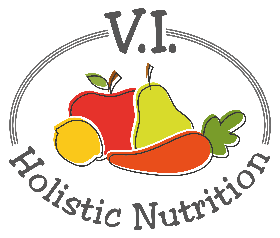 OPEN FACE PITA WITH VEGGIES AND HUMMUSI find it more satisfying to use the pita bread as a base and pile everything on top and eat it with a knife and fork.  This recipe is super easy and delicious and makes a satisfying yet light lunch. Makes 1 medium serving.Ingredients:1 whole wheat pita¼ cup of hummus (preferably oil free)¼ avocado, sliced1 cup spinach leaves, stems removed1 cup cherry tomatoes, sliced lengthwise2 Tbs. fresh parsley, chopped¼ lemon2 pinches chili powderSea salt and pepper to tasteMethod:Place the whole wheat pita on a serving plate.Spread hummus on the pita.Evenly place the avocado slices, then spinach leaves, then halved cherry tomatoes on the pita.Top with the chopped fresh parsleySqueeze the juice from the lemon over the vegetables.Sprinkle on the chili powder and grind sea salt and pepper over the pita.